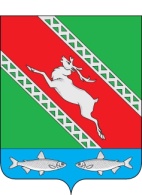 РОССИЙСКАЯ ФЕДЕРАЦИЯИРКУТСКАЯ ОБЛАСТЬАдминистрациямуниципального образования «Катангский район»П О С Т А Н О В Л Е Н И Еот 07.08. 2017 г.              с. Ербогачен                     № 177-пО внесении изменений в муниципальную программу«Управление муниципальными финансами на 2017-2022 годы» В соответствии с пунктом 6.2. Порядка разработки, реализации и оценки эффективности муниципальных программ МО «Катангский район, утвержденного постановлением администрации МО «Катангский район» от 21 июля 2016 года № 120-п, руководствуясь ст. 48 Устава МО «Катангский район», администрация МО «Катангский район»,П О С Т А Н О В Л Я Е Т:1. Внести в муниципальную программу муниципального образования «Катангский район» «Управление муниципальными финансами на 2017-2022 годы», утвержденную постановлением администрации МО «Катангский район» от 13 октября 2016 года № 171/10-п, следующие изменения:1) строку «Ресурсное обеспечение за счет средств бюджета МО «Катангский район» паспорта муниципальной программы изложить в следующей редакции:2) приложение 5, приложение 6 к муниципальной программе изложить в новой редакции (прилагается).2. Опубликовать настоящее постановление на официальном сайте администрации МО «Катангский район».И.о.главы администрацииМО «Катангский  район»                                                                                      М. И. КузаковРесурсное обеспечение за счет средств бюджета МО «Катангский район»Всего - 258 382,034 тыс.руб.в том числе:в 2017 году-39 131,028 тыс. рубв 2018 году-34 042,053 тыс. руб.в 2019 году-46 830,953 тыс. руб.в 2020 году-46 126,000 тыс. руб.в 2021 году-46 126,000 тыс. руб.в 2022 году-46 126,000 тыс. рубПриложение 5 к муниципальной программе"Управление муниципальнымифинансами на 2017-2022 годы"Приложение 5 к муниципальной программе"Управление муниципальнымифинансами на 2017-2022 годы"Приложение 5 к муниципальной программе"Управление муниципальнымифинансами на 2017-2022 годы"Приложение 5 к муниципальной программе"Управление муниципальнымифинансами на 2017-2022 годы"Приложение 5 к муниципальной программе"Управление муниципальнымифинансами на 2017-2022 годы"Приложение 5 к муниципальной программе"Управление муниципальнымифинансами на 2017-2022 годы"Приложение 5 к муниципальной программе"Управление муниципальнымифинансами на 2017-2022 годы"Приложение 5 к муниципальной программе"Управление муниципальнымифинансами на 2017-2022 годы"Приложение 5 к муниципальной программе"Управление муниципальнымифинансами на 2017-2022 годы"Приложение 5 к муниципальной программе"Управление муниципальнымифинансами на 2017-2022 годы"Приложение 5 к муниципальной программе"Управление муниципальнымифинансами на 2017-2022 годы"Приложение 5 к муниципальной программе"Управление муниципальнымифинансами на 2017-2022 годы"Приложение 5 к муниципальной программе"Управление муниципальнымифинансами на 2017-2022 годы"Ресурсное обеспечение реализации муниципальной программы за счет средств бюджета МО «Катангский район»Ресурсное обеспечение реализации муниципальной программы за счет средств бюджета МО «Катангский район»Ресурсное обеспечение реализации муниципальной программы за счет средств бюджета МО «Катангский район»Ресурсное обеспечение реализации муниципальной программы за счет средств бюджета МО «Катангский район»Ресурсное обеспечение реализации муниципальной программы за счет средств бюджета МО «Катангский район»Ресурсное обеспечение реализации муниципальной программы за счет средств бюджета МО «Катангский район»Ресурсное обеспечение реализации муниципальной программы за счет средств бюджета МО «Катангский район»Ресурсное обеспечение реализации муниципальной программы за счет средств бюджета МО «Катангский район»Ресурсное обеспечение реализации муниципальной программы за счет средств бюджета МО «Катангский район»Ресурсное обеспечение реализации муниципальной программы за счет средств бюджета МО «Катангский район»Ресурсное обеспечение реализации муниципальной программы за счет средств бюджета МО «Катангский район»Ресурсное обеспечение реализации муниципальной программы за счет средств бюджета МО «Катангский район»Ресурсное обеспечение реализации муниципальной программы за счет средств бюджета МО «Катангский район»Код аналитической программной классификацииКод аналитической программной классификацииКод аналитической программной классификацииКод аналитической программной классификацииКод аналитической программной классификацииНаименование муниципальной программы, подпрограммы, основного мероприятия, мероприятияОтветственный исполнитель, соисполнительРасходы бюджета муниципального образования, тыс. рублейРасходы бюджета муниципального образования, тыс. рублейРасходы бюджета муниципального образования, тыс. рублейРасходы бюджета муниципального образования, тыс. рублейРасходы бюджета муниципального образования, тыс. рублейРасходы бюджета муниципального образования, тыс. рублейМППпОММИНаименование муниципальной программы, подпрограммы, основного мероприятия, мероприятияОтветственный исполнитель, соисполнитель201720182019202020212022МППпОММИНаименование муниципальной программы, подпрограммы, основного мероприятия, мероприятияОтветственный исполнитель, соисполнитель201720182019202020212022100Управление муниципальными финансами на 2017-2022 годыВсего     39 131,028       34 042,053      46 830,953       46 126,000      46 126,000       46 126,000   100Управление муниципальными финансами на 2017-2022 годыФинансовое управление     39 131,028       34 042,053      46 830,953       46 126,000      46 126,000       46 126,000   1001Формирование, утверждение, исполнение бюджета МО «Катангский район», контроль за исполнением бюджета МО «Катангский район»Всего     18 109,078       16 082,378      28 526,778       33 041,000      33 041,000       33 041,000   1001Формирование, утверждение, исполнение бюджета МО «Катангский район», контроль за исполнением бюджета МО «Катангский район»Финансовое управление     18 109,078       16 082,378      28 526,778       33 041,000      33 041,000       33 041,000   10011Обеспечение эффективного управления муниципальными  финансами, составление и организация исполнения бюджета района, реализация возложенных на финансовое управление бюджетных полномочийВсего     15 394,400       13 367,700      25 812,100       30 326,000      30 326,000       30 326,000   10011Обеспечение эффективного управления муниципальными  финансами, составление и организация исполнения бюджета района, реализация возложенных на финансовое управление бюджетных полномочийФинансовое управление     15 394,400       13 367,700      25 812,100       30 326,000      30 326,000       30 326,000   10012Выполнение переданных полномочий  по формированию, исполнению и контролю за исполнением бюджета и ведению бухгалтерского учета администраций Непского, Преображенского и Подволошинского муниципальных образованийВсего       2 714,678         2 714,678        2 714,678         2 715,000        2 715,000         2 715,000   10012Выполнение переданных полномочий  по формированию, исполнению и контролю за исполнением бюджета и ведению бухгалтерского учета администраций Непского, Преображенского и Подволошинского муниципальных образованийФинансовое управление       2 714,678         2 714,678        2 714,678         2 715,000        2 715,000         2 715,000   1002Выравнивание уровня бюджетной обеспеченности поселений, входящих в состав Катангского района, за счет средств бюджета МО «Катангский район»Всего     21 021,950       17 959,675      18 304,175       13 085,000      13 085,000       13 085,000   1002Выравнивание уровня бюджетной обеспеченности поселений, входящих в состав Катангского района, за счет средств бюджета МО «Катангский район»Финансовое управление     21 021,950       17 959,675      18 304,175       13 085,000      13 085,000       13 085,000   10021Нормативно-правовое регулирование в сфере регулирования межбюджетных отношений в МО «Катангский район»Всего                    -                        -                       -                       -                       -                        -     10021Нормативно-правовое регулирование в сфере регулирования межбюджетных отношений в МО «Катангский район»Финансовое управление                    -                        -                       -                       -                       -                        -     10022Выравнивание бюджетной обеспеченности сельских поселений за счет средств бюджета МО «Катангский район»Всего     21 021,950       17 959,675      18 304,175       13 085,000      13 085,000       13 085,000   10022Выравнивание бюджетной обеспеченности сельских поселений за счет средств бюджета МО «Катангский район»Финансовое управление     21 021,950       17 959,675      18 304,175       13 085,000      13 085,000       13 085,000   1003Повышение эффективности расходов бюджета муниципального образования «Катангский районВсего                    -                        -                       -                       -                       -                        -     1003Повышение эффективности расходов бюджета муниципального образования «Катангский районФинансовое управление                    -                        -                       -                       -                       -                        -     10031Обеспечение сбалансированности и устойчивости бюджетов поселенийВсего                    -                        -                       -                       -                       -                        -     10031Обеспечение сбалансированности и устойчивости бюджетов поселенийФинансовое управление                    -                        -                       -                       -                       -                        -     Приложение 6 к муниципальной программе"Управление муниципальнымифинансами на 2017-2022 годы"Приложение 6 к муниципальной программе"Управление муниципальнымифинансами на 2017-2022 годы"Приложение 6 к муниципальной программе"Управление муниципальнымифинансами на 2017-2022 годы"Приложение 6 к муниципальной программе"Управление муниципальнымифинансами на 2017-2022 годы"Приложение 6 к муниципальной программе"Управление муниципальнымифинансами на 2017-2022 годы"Приложение 6 к муниципальной программе"Управление муниципальнымифинансами на 2017-2022 годы"Приложение 6 к муниципальной программе"Управление муниципальнымифинансами на 2017-2022 годы"Приложение 6 к муниципальной программе"Управление муниципальнымифинансами на 2017-2022 годы"Приложение 6 к муниципальной программе"Управление муниципальнымифинансами на 2017-2022 годы"Приложение 6 к муниципальной программе"Управление муниципальнымифинансами на 2017-2022 годы"Приложение 6 к муниципальной программе"Управление муниципальнымифинансами на 2017-2022 годы"Прогнозная (справочная) оценка ресурсного обеспечения реализации муниципальной программы Прогнозная (справочная) оценка ресурсного обеспечения реализации муниципальной программы Прогнозная (справочная) оценка ресурсного обеспечения реализации муниципальной программы Прогнозная (справочная) оценка ресурсного обеспечения реализации муниципальной программы Прогнозная (справочная) оценка ресурсного обеспечения реализации муниципальной программы Прогнозная (справочная) оценка ресурсного обеспечения реализации муниципальной программы Прогнозная (справочная) оценка ресурсного обеспечения реализации муниципальной программы Прогнозная (справочная) оценка ресурсного обеспечения реализации муниципальной программы Прогнозная (справочная) оценка ресурсного обеспечения реализации муниципальной программы Прогнозная (справочная) оценка ресурсного обеспечения реализации муниципальной программы Прогнозная (справочная) оценка ресурсного обеспечения реализации муниципальной программы за счет всех источников финансированияза счет всех источников финансированияза счет всех источников финансированияза счет всех источников финансированияза счет всех источников финансированияза счет всех источников финансированияза счет всех источников финансированияза счет всех источников финансированияза счет всех источников финансированияза счет всех источников финансированияза счет всех источников финансированияКод аналитической программной классификацииКод аналитической программной классификацииНаименование муниципальной программы, подпрограммыИсточник финансированияОценка расходов, тыс. рублейОценка расходов, тыс. рублейОценка расходов, тыс. рублейОценка расходов, тыс. рублейОценка расходов, тыс. рублейОценка расходов, тыс. рублейОценка расходов, тыс. рублейКод аналитической программной классификацииКод аналитической программной классификацииНаименование муниципальной программы, подпрограммыИсточник финансированияИтого 201720182019202020212022МППпНаименование муниципальной программы, подпрограммыИсточник финансированияИтого 20172018201920202021202210Управление муниципальными финансами на 2017-2022 годыВсего 258 382,034      39 131,028      34 042,053      46 830,953      46 126,000      46 126,000      46 126,000   10Управление муниципальными финансами на 2017-2022 годыбюджет МО «Катангский район» 258 382,034      39 131,028      34 042,053      46 830,953      46 126,000      46 126,000      46 126,000   10Управление муниципальными финансами на 2017-2022 годыв том числе:10Управление муниципальными финансами на 2017-2022 годысобственные средства бюджета МО «Катангский район» 153 653,641      15 540,000      16 910,000      30 225,641      30 326,000      30 326,000      30 326,000   10Управление муниципальными финансами на 2017-2022 годысубсидии из бюджета субъекта Российской Федерации                  -                       -                       -                       -                       -                       -                       -     10Управление муниципальными финансами на 2017-2022 годысубвенции из бюджета субъекта Российской Федерации                  -                       -                       -                       -                       -                       -                       -     10Управление муниципальными финансами на 2017-2022 годыиные межбюджетные трансферты из бюджета субъекта Российской Федерации, имеющие целевое назначение   16 289,034        2 714,678        2 714,678        2 714,678        2 715,000        2 715,000        2 715,000   10Управление муниципальными финансами на 2017-2022 годысубвенции из бюджетов поселений (только для муниципальных районов)                  -                       -                       -                       -                       -                       -                       -     10Управление муниципальными финансами на 2017-2022 годысредства бюджета субъекта Российской Федерации, планируемые к привлечению                  -                       -                       -                       -                       -                       -                       -     10Управление муниципальными финансами на 2017-2022 годыиные источники                  -                       -                       -                       -                       -                       -                       -     